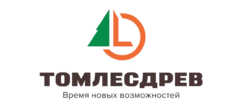 Электромонтер по ремонту и обслуживанию электрооборудованияВ ООО "Томлесдрев" - крупное лесоперерабатывающее предприятие Томской области, которое осуществляет свою деятельность по направлениям комплексной переработки древесины, производства ДСП, ЛДСП, требуется электромонтер по ремонту и обслуживанию электрооборудованияОбязанности:Техническое обслуживание, ремонт и монтаж электрооборудованияТребования:- Профильное образование + квалификационное удостоверение по профессии - Знание электрических схемУсловия:Официальное трудоустройство, белая заработная платаГрафик работы, пн-пт с 8.00 до 17.00(возможен сменный график работы 4/4)Уровень заработной платы – от 34 000 до 44 000 рублей (в зависимости от разряда)Место работы: Ленинский район, доставка служебным транспортом из г.Северска и г.ТомскаКонтактная информация:Штанговец Вероника Евгеньевна+7 (382) 2706723+7 (962) 7829632hr@tomlesdrev.ru